LE PANIER SAINT FIACRE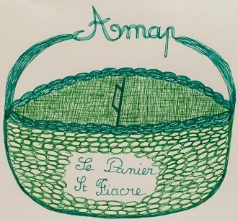 Bulletin d’adhésion 2023Je soussigné/e : ……………………………………………………………………………………………………………………………….Adresse : …………………………………………………………………………………………………………………………………….…..Téléphone : ……………………………………………………..….	 Portable : ………………………………………………………..Courriel : ……………………………………………………………..………………………………………………Souhaite adhérer à l’association «Le Panier saint Fiacre» en tant que (cochez la case correspondante) : Abonné/e à un(des) Contrat(s) :    Légumes :      Demi panier	 Panier		 Intermittent (liste d’attente)	 Volailles  Fromages de chèvre	 Farines	 Œufs	 Bœuf Fleurs PainValidité de l’adhésion : Année civile 2023L’adhésion implique le respect des Statuts* et du Règlement Intérieur* qui sont à la disposition de l’adhérent sur demande.L’adhérent s'engage à respecter les principes et engagements définis dans la Charte des AMAP*,Montant de l’adhésion : 15 €, par chèque uniquement, libellé à l’ordre de : "Le Panier Saint-Fiacre".Une partie de cette somme (10€) sera reversée au Réseau AMAP-IDF, fédération régionale des AMAP.Date :Signature de l’adhérent :* Documents disponibles auprès du Bureau de l’association. 